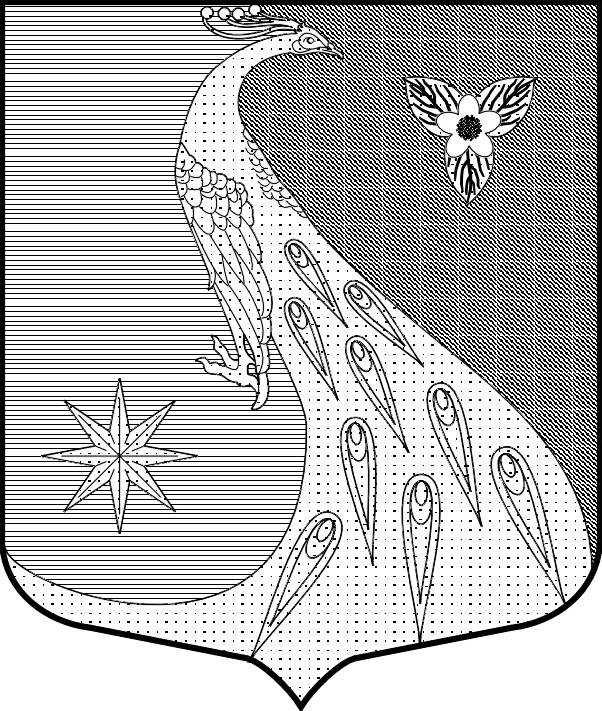 ЛЕНИНГРАДСКАЯ ОБЛАСТЬЛУЖСКИЙ МУНИЦИПАЛЬНЫЙ РАЙОНАДМИНИСТРАЦИЯ СКРЕБЛОВСКОГО СЕЛЬСКОГО ПОСЕЛЕНИЯПОСТАНОВЛЕНИЕОт 25.05.2018 г.	          					 № 144О внесении изменений в постановление главы администрации от 27.12.2017 г. № 540«Об утверждении основных направлений антикоррупционной деятельности в муниципальных учреждениях подведомственных администрации Скребловского сельского поселения»            На основании протеста Лужской городской прокуратуры  № 7-9718 от 26.03.2018 г., ст. 6 Федерального закона от 25.12.2008 г. № 273 –ФЗ «О противодействии коррупции», в целях устранения коррупциногенного фактора и противоречий требованиям федерального законодательства, Постановляю:          1. Абзацы 2,3,4 Раздела 2 «Организация антикоррупционной деятельности» основных направлений постановления № 540 от 27.12.2017 г. «Об утверждении основных направлений антикоррупционной деятельности в муниципальных учреждениях подведомственных администрации Скребловского сельского поселения», изложить в следующей редакции:           «Должностные лица, ответственные за противодействие коррупции, непосредственно подчиняются руководителю организации, а также наделяются полномочиями, достаточными для проведения антикоррупционных мероприятий  в отношении работников организации.             Должностные лица, ответственные за противодействие коррупции, обязаны проводить в отношении работников организации мероприятия, направленные на профилактику коррупционных правонарушений».          2. Данное постановление вступает в силу с момента его подписания.          3. Разместить данное постановление на официальном сайте администрации Скребловского сельского поселения скреблово.рф.          4. Контроль за исполнением настоящего постановления оставляю за собой.Глава администрации 								Н.Е.Кулакова